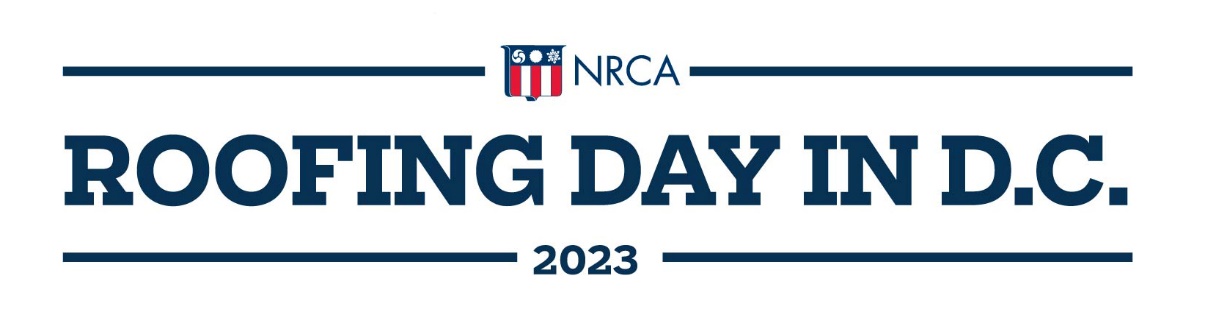 Tuesday, April 181 – 8 p.m.				Registration open: Grand Hyatt Washington (1000 H St. NW)3:30 – 4:15 p.m.		  	Advocacy training and issues briefing4:15 – 5:15 p.m.			Speaker tbd
5:30 – 7 p.m.                                       Cocktail reception sponsored by ABC Supply Inc.Wednesday, April 197 a.m. – Noon				Registration and advocacy station open7:30 – 9:30 a.m.		   	Breakfast sponsored by Beacon Building Products8:15 a.m.				Keynote Congressional Speaker sponsored by SRS Distribution 
8: 45 a.m.				Speaker tbd10:00 a.m.				Speaker tbd11:00 a.m.                                           Transportation to Capitol Hill – drop off on Senate and House sidesNoon – 5 p.m.			            Capitol Hill meetings, in-person 5:30 – 7:30 p.m.		    	Wrap-up receptionThursday, April 20	                        Sightseeing tours available upon request